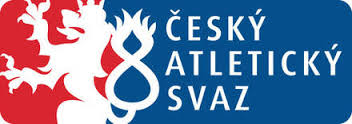 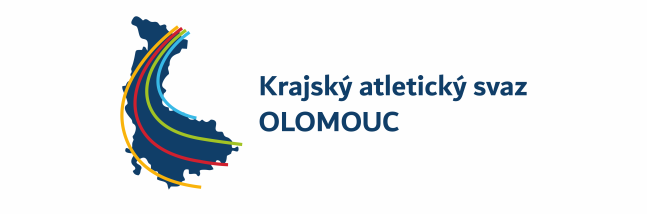 KRAJSKÝ PŘEBOR DRUŽSTEV STARŠÍHO ŽACTVA  Závody se uskuteční za částečné finanční podpory Českého atletického svazu a Olomouckého kraje Zpravodaj č.3/2021,po 2.kole, které proběhlo v Olomouci 16.5. 2021 za pěkného příjemného počasí, protesty nebyly.Tabulka 2.kola:Tabulka po dvou kolech:Počty startujících:Startující v disciplínách:HošiDívky2.kolo  bude v Šumperku dne 24.6.2021. Poběží se 800m obě kategorie, 3000m hoši a 4 x 60m obě kategorie.Přihlášky přes webové stránky ČAS. Neregistrovaní a závodníci MS mailem na adresu pořadatele.Oddíl může přihlásit nejvýše 2 závodníky nad maximální počet v družstvu. Start závodníků mimo soutěž bude umožněn po dohodě s pořadatelem a ŘP. Závodníci a závodnice mohou startovat nejvýše ve 3 disciplínách včetně štafet.V Šumperku dne 17.6.2021						Jarmila Hynková Starší  žácip.b.hl.b1.Atletický klub Prostějov                                          19772.Atletický klub Olomouc                                          18663.Atletický klub Šternberk                                          12454.TJ Šumperk                                           9145.Sportovní klub Přerov 1908                                                2602závodníci6.Atletika Zábřeh                                              1601 závodník7.SK Hranice                                            1602 závodníkStarší  žákyněp.b.hl.b1.TJ Šumperk298,582.Atletický klub Olomouc     223,573.Sportovní klub Přerov 19086464.TJ Sokol Nová Hradečná5155.Atletický klub Prostějov4346.SK Hranice  3837.Atletika Zábřeh3328.Atletický klub Šternberk291Starší  žáciHl.b.Pom.b1.Atletický klub Olomouc                                          134012.Atletický klub Prostějov                                          133833.Atletický klub Šternberk                                          92144.TJ Šumperk                                           91925.Sportovní klub Přerov 1908                                                3786.Atletika Zábřeh                                              0207.SK Hranice                                            016Starší  žákyněHl.b.Pom.b1.TJ Šumperk16608,52.Atletický klub Olomouc     14389,53.Sportovní klub Přerov 190812121,54.TJ Sokol Nová Hradečná1099,55.Atletický klub Prostějov8826.SK Hranice  6757.Atletika Zábřeh4698.Atletický klub Šternberk258Starší  žáciPočet závodníkůPočet startůAtletický klub Olomouc                                          1630Atletický klub Prostějov                                          1840TJ Šumperk                                           511Atletický klub Šternberk                                          821Sportovní klub Přerov 1908                                                24Atletika Zábřeh                                              12SK Hranice                                            26Starší  žákyněPočet závodnicPočet startůTJ Šumperk2047Atletický klub Olomouc     2041Sportovní klub Přerov 1908614TJ Sokol Nová Hradečná39Atletický klub Prostějov1736SK Hranice  613Atletika Zábřeh510Atletický klub Šternberk51160m15150103007800m61500mpř2100mpř5200mpř84 x 3000Výška6 + 1MSDálka9Tyč2Koule10kladivo11oštěp12disk7 + 1MS60m20 + 3 MS15023 + 2MS30012800m131500mpř3100mpř11200mpř104 x 3008Výška10 + 1MSDálka21 + 2MSTyč6Koule12kladivo5oštěp14disk13